PM2 CrochetsDESCRIPTIF TYPE POUR CAHIER DES CHARGES
La pose tramée du plafond suspendu sera réalisée avec des panneaux métalliques PM2 Crochets de chez PLAFOMETAL, en , d’une hauteur de 43,5 mm et d’une épaisseur adaptée par PLAFOMETAL selon dimension demandée.Les bacs seront  et équipés d’un complément acoustique La longueur sera adaptée sans excéder les limites d’autoportance, nous consulter. Mise en œuvre Le plafond sera mis en œuvre sur un système d’ossatures .Une coulisse de même teinte que l’ossature assurera la finition périphérique au droit des murs et des cloisons. Les dalles reposeront sur l’ossature qui restera apparente dans sa totalité. La mise en œuvre sera conforme aux prescriptions de la norme DTU 58-1. Pour toute application spécifique, l’utilisateur devra s’assurer auprès de la société PLAFOMETAL que les caractéristiques techniques sont conformes à l’usage qu’il souhaite en faire.* Insérer votre choix dans la liste déroulante en couleurs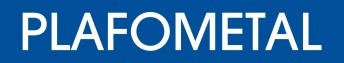 